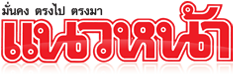 ข่าวประจำวันพฤหัสบดีที่ 31 มกราคม 2562 หน้าที่ 6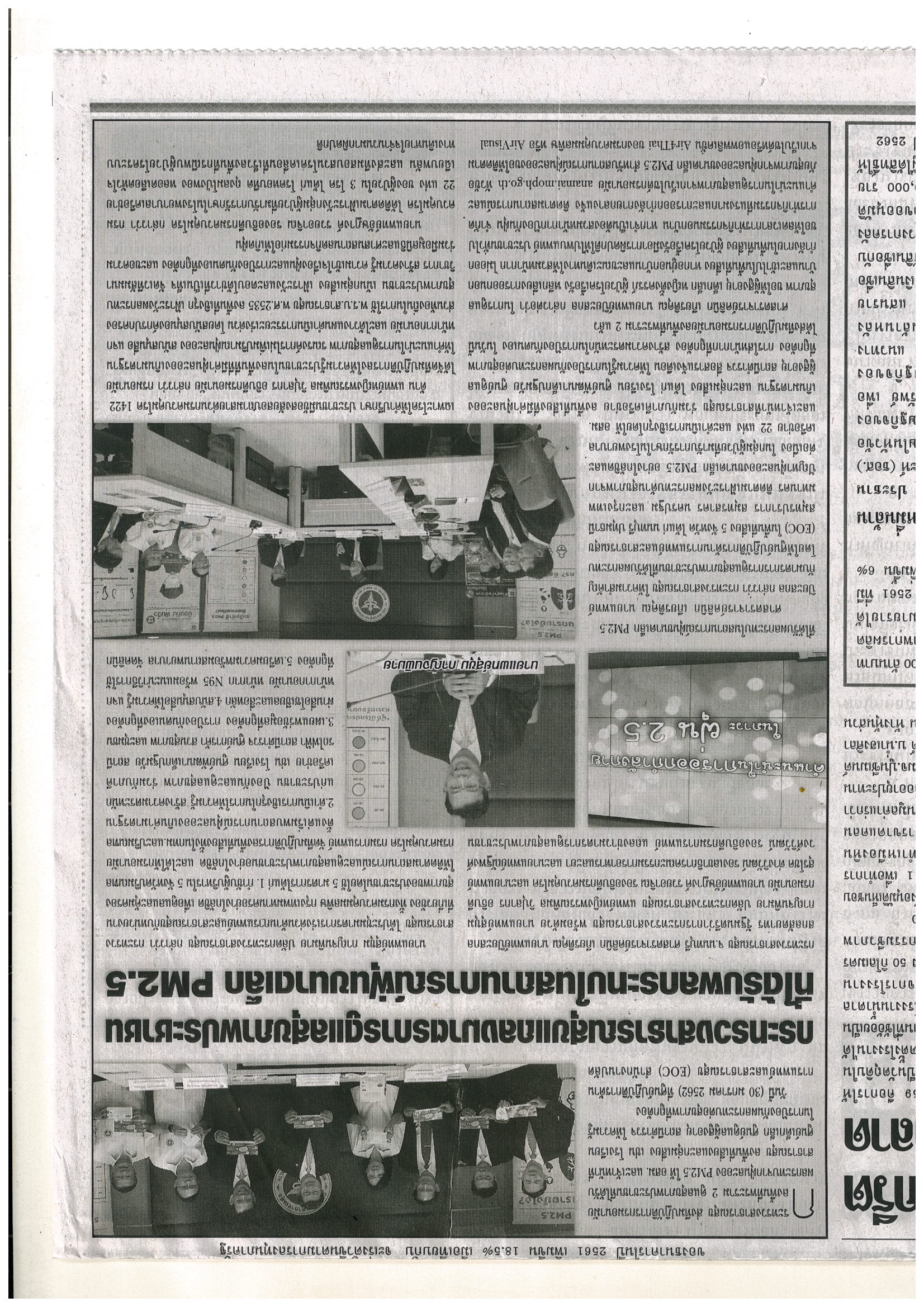 ข่าวประจำวันพฤหัสบดีที่ 31 มกราคม 2562 หน้าที่ 16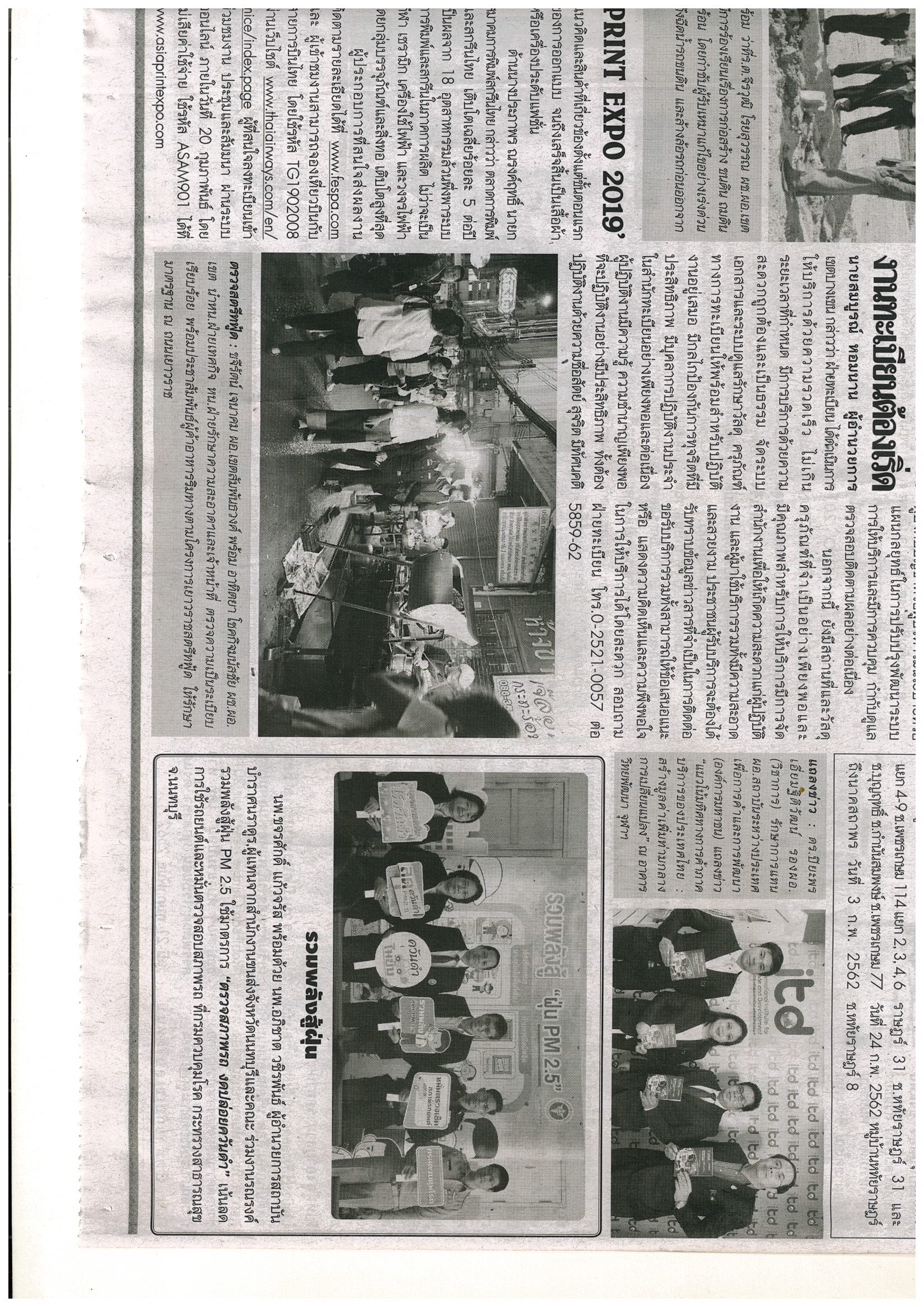 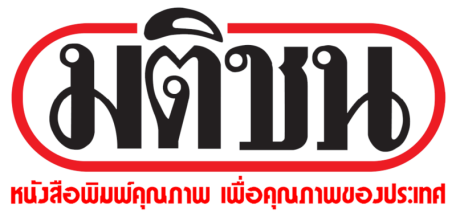 ข่าวประจำวันพฤหัสบดีที่ 31 มกราคม 2562 หน้าที่ 11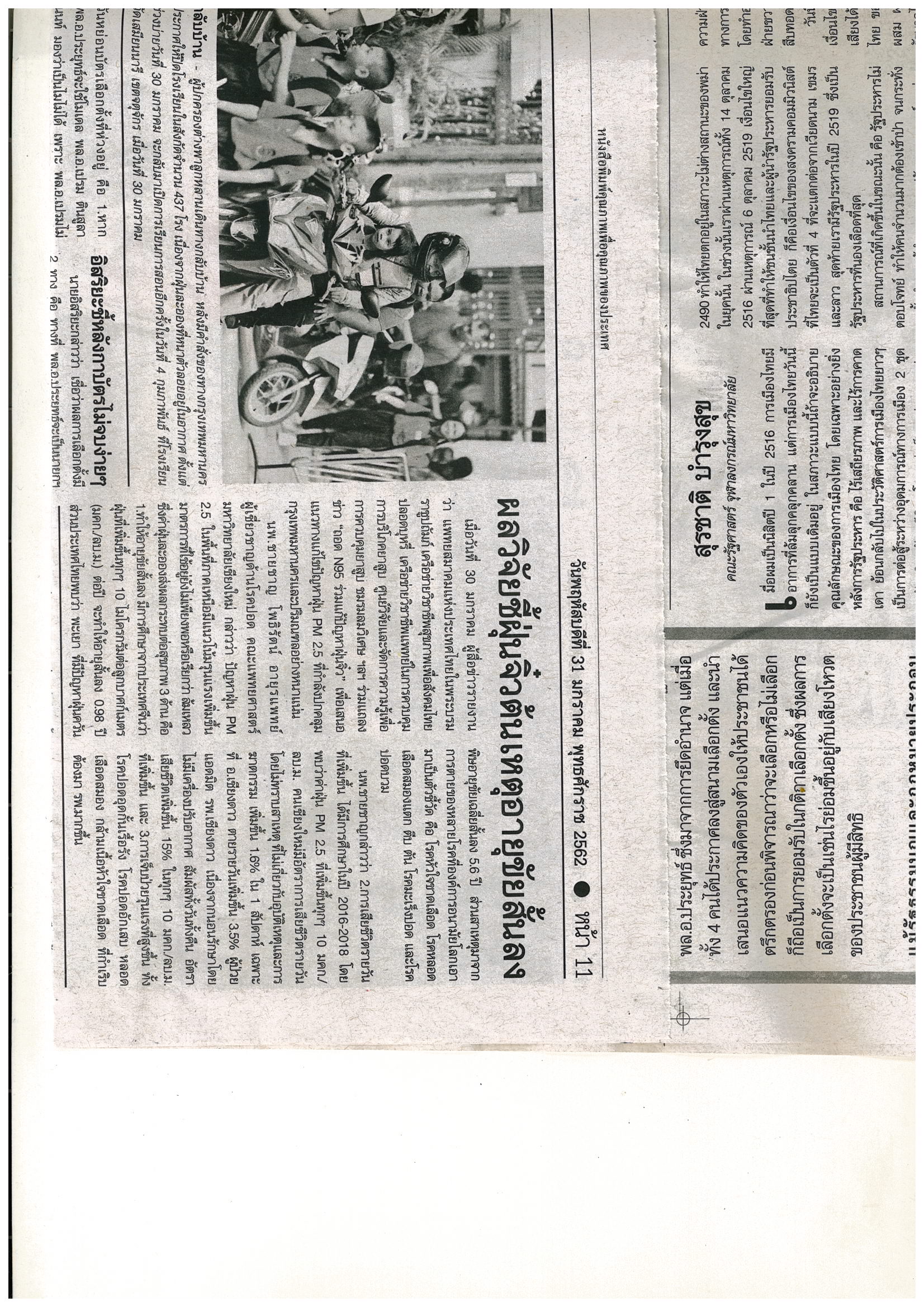 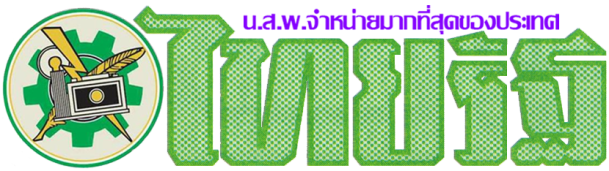 ข่าวประจำวันพฤหัสบดีที่ 31 มกราคม 2562 หน้าที่ 10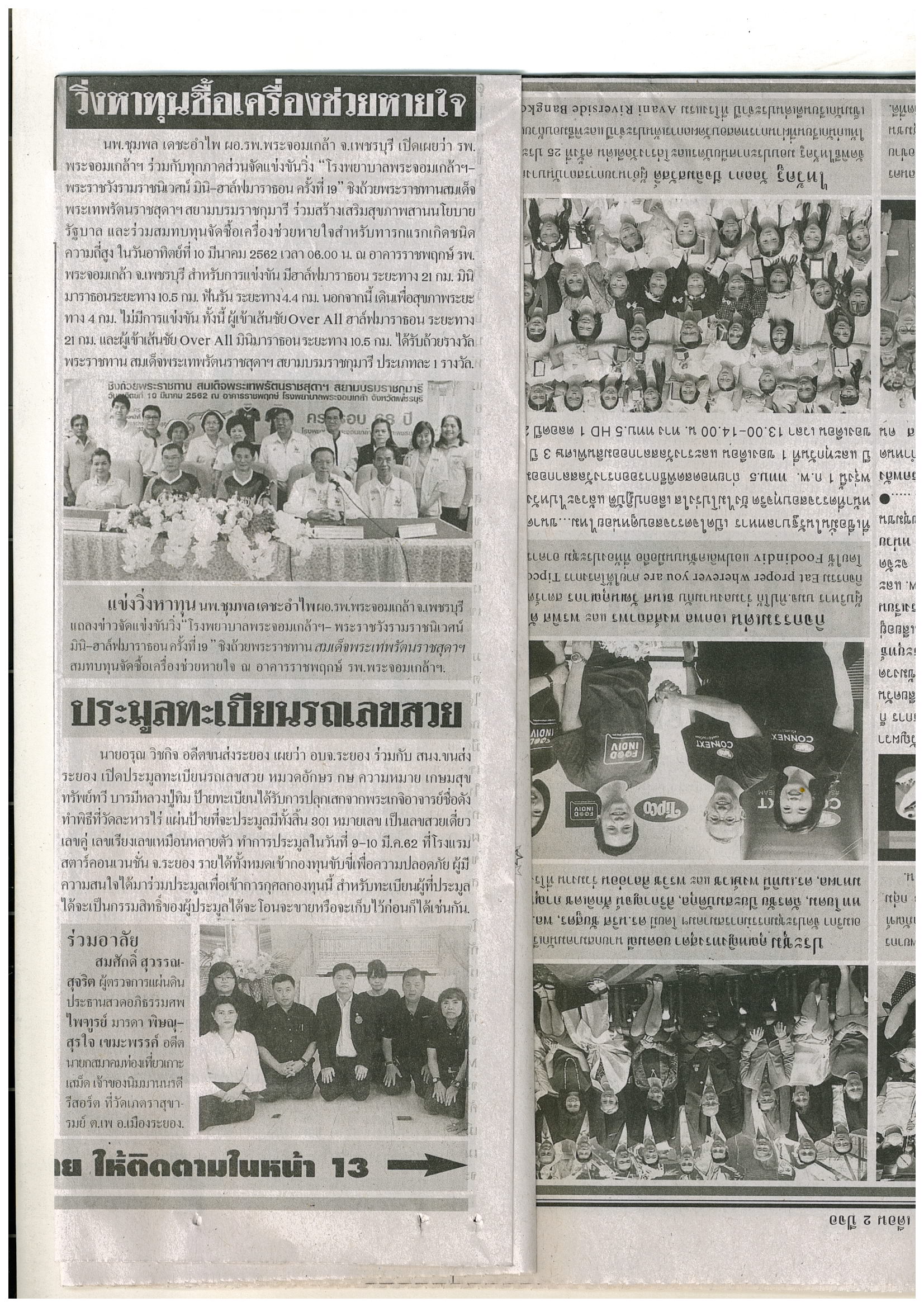 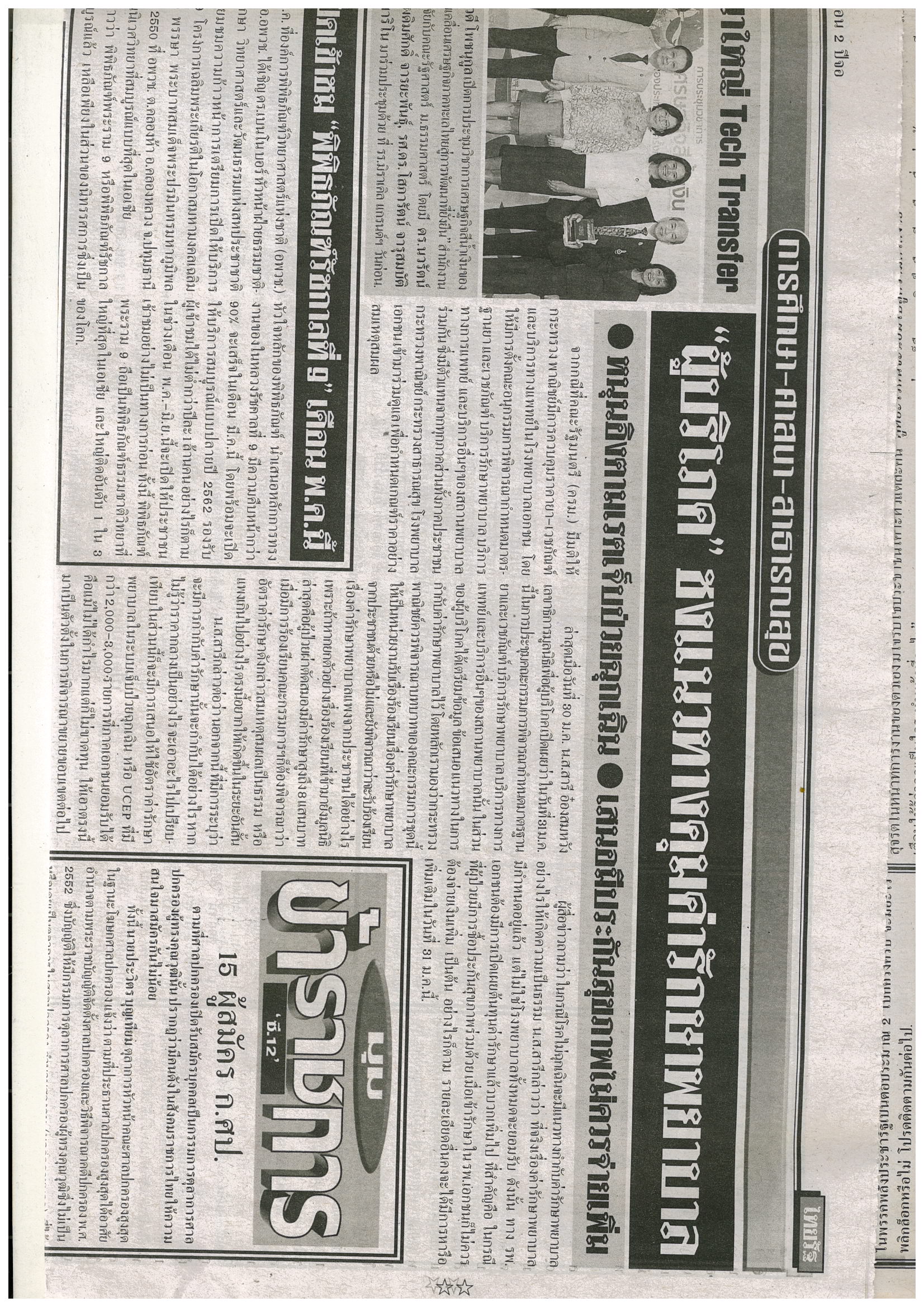 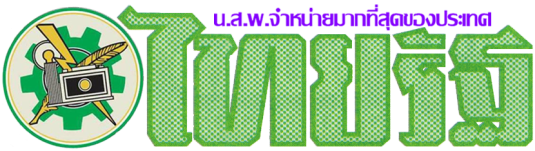 ข่าวประจำวันพฤหัสบดีที่ 31 มกราคม 2562 หน้าที่ 12ข่าวประจำวันพฤหัสบดีที่ 31 มกราคม 2562 หน้าที่ 12